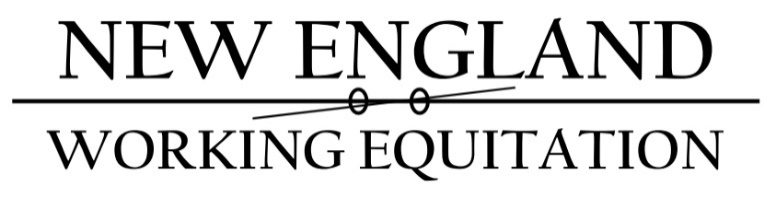 INDIVIDUAL MEMBERSHIP APPLICATION$30Please include all your information below and email to newenglandworkingequitation@gmail.com or send a check payable to:New England Working Equitation, Inc.  PO BOX 22, Johnson, VT 05656Is this a membership:  renewal  or new member? Circle OneName:Address:Email:Phone:What Working Equitation related activities are you interested in?Introductory ClinicsSkill Advancement ClinicsSchooling ShowsLicensed ShowsVolunteeringShow ManagementHosting a clinic or ShowBarn Membership Application                          $150- 6 people affiliated with a barn or stable may join. Please include all information below and email to newenglandworkingequitation@gmail.com or send a check payable to: New England Working Equitation, Inc. PO BOX 22, Johnson, VT 05656BARN NAME____________________________________________________ADDRESS_______________________________ STATE___ ZIP CODE______BARN WEBSITE (if applicable)_____________________________________Barn contact person_____________________________________________Barn contact person email________________________________________Name                                  E-mail Address                                       State    1.2.3.4.5.6.BUSINESS MEMBERSHIP APPLICATION$50 Please include all information below and email to newenglandworkingequitation@gmail.com or send a check payable to: New England Working Equitation, Inc. PO BOX 22, Johnson, VT 05656Name:Business Name:Address:State:                                 Zip Code:Phone:                                Email:Website:What type of business?Will you be providing NEWE a banner to display at events?   Yes or NO. If yes, please mail to New England Working Equitation,  PO Box 22, Johnson, VT 05656.Please send your logo to be displayed on NEWE website and social media to newenglandworkingequitation@gmail.com 